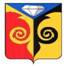 СОВЕТ ДЕПУТАТОВМЕДВЕДЁВСКОГО  СЕЛЬСКОГО ПОСЕЛЕНИЯЧелябинской области Р Е Ш Е Н И Е«21» декабря  2023 г.                                                                           № 32О внесении изменений в соглашение о передаче Ревизионной комиссии Кусинского муниципального района Полномочий контрольно-счетного органа Медведевского сельского поселения поосуществлению внешнего муниципального финансового контроля В соответствии с Бюджетным кодексом РФ, в соответствии с частью 11 статьи 3 Федерального закона от 7 февраля 2011 года № 6-ФЗ «Об общих принципах организации и деятельности контрольно-счетных органов субъектов Российской Федерации и муниципальных образований», Уставом Медведевского сельского поселения, Совет депутатов Медведевского сельского поселения РЕШАЕТ: 1. Внести изменения в Соглашение о передаче Ревизионной комиссии Кусинского муниципального района полномочий контрольно-счетного органа Медведевского сельского поселения по осуществлению внешнего муниципального финансового контроля, утвержденного Решением Совета депутатов Медведевского сельского поселения от 11.11.2022 года № 32  «О передаче полномочий по решению  вопросов местного значения»  2. Дополнить пункт 4 Главы II абзацем следующего содержания: «Объем иных межбюджетных трансфертов для осуществления передаваемых полномочий в 2024 году составляет 47 447,55 (сорок семь тысяч четыреста сорок семь) рубля 55 копеек.3. Направить настоящее решение в Собрание депутатов Кусинского муниципального района.4. Настоящее решение подлежит официальному обнародованию на информационных стендах и размещению на официальном сайте Медведевского сельского поселения.5. Настоящее решение вступает в силу с 1 января 2024 года. Председатель  Совета депутатовМедведевского сельского поселения	                             Е.Ю. Костылева